(* La possession d’une autorisation cantonale est une condition préalable à l’octroi d’une autorisation fédérale)1. 	Informations sur L’entreprise2.	Personne(s) responsable(s) de l'entreprise de placement privé / de location de services3. 	Renseignements relatifs aux locaux commerciaux (ne concerne pas les organisations professionnelles et institutions d’utilité publique) 4. 	Informations sur les activités commerciales exercées par l’entreprise5. 	Informations sur les professions ou branches d’activité6. 	Preuves que la ou les personne(s) responsable(s) de la gestion dispose(nt) de connaissances des bases légales relatives au placement / location de services 7.	Indications supplémentaires pour les demandes d’autorisations transfrontalièresUne liste des abréviations des pays et régions se trouve sur le site internethttp://www.avg-seco.admin.ch/WebVerzeichnis/bilder/Laendertabelle_F.pdf  8. 	Taxe d'inscription et commission de placement 9. 	Sûretés (uniquement pour les entreprises de location de services)10. 	Confirmation11. 	Liste des Documents requis pour l'entreprise12. 	Liste des Documents requis pour la personne responsable13. 	Avis des autorités cantonales compétentes sur la demande d'autorisation 
de pratiquer le placement / location de services transfrontaliers:Ecoles fréquentéesCopies des diplômes et certificat d'apprentissage en annexe Parcours professionnelEn particulier, s'il existe, des documents attestant une formation reconnue dans le domaine du placement ou de la location de services (joindre une copie des diplômes ou certificat d'apprentissage)Activités professionnellesEmployeur et fonctions exercées, en particulier preuves de l'expérience professionnelle de plusieurs années en matière de placement privé, de location de services, de gestion, organisation ou conseil en entreprise ou de gestion de personnel (copie des certificats de travail en annexe).Exercez-vous vos activités en tant que responsable de la gestion de l’entreprise requérant l’autorisation de placement privé / de location de services à plein temps?Assumez-vous des fonctions dans d’autres sociétés à but lucratif (conseil d’administration ou autres)?MémentoQuels travailleurs les entreprises de location de services doivent-elles assurer à titre obligatoire contre les accidents auprès de la SUVA?Situation de départ:Aux termes de l’article 66 al. 1 let. o de l’assurance-accidents (LAA), sont assurés à titre obligatoire auprès de la SUVA les travailleurs des entreprises et administrations des entreprises de travail temporaire.Par cette disposition, le législateur entend garantir à ces travailleurs qui changent souvent d’employeur une protection d’assurance continue auprès de la même institution d’assurance et prévenir les querelles de compétence en cas de litige en faisant en sorte qu’une seule institution soit compétente.L’art. 85 de l’ordonnance sur l’assurance-accidents (OLAA) dit que les entreprises de travail temporaire au sens de l’art. 66 al. 1 let. o de la loi comprennent leur propre personnel ainsi que celui dont elles louent les services.En vertu de cette disposition, seuls les travailleurs dont les services sont loués et le personnel d’administration de l’entreprise doivent être assurés à titre obligatoire contre les accidents auprès de la SUVA. Si l’entreprise occupe d’autres travailleurs qui n’ont rien à faire avec la location de services, ceux-ci peuvent être assurés auprès d’un autre assureur. On parle dans ce cas d’entreprises mixtes.Conséquences pratiques pour l’application de la LSE: Entreprises de travail temporaire: les travailleurs des entreprises de travail temporaire classiques doivent dans tous les cas être assurés à titre obligatoire contre les accidents auprès de la SUVA. S’agissant des entreprises de travail en régie qui engagent les travailleurs pour une durée indéterminée et exploitent souvent aussi un établissement propre ou fournissent des prestations de services particulières (mandats, etc.), il faut considérer le but essentiel de l’entreprise et son caractère dominant. Si le but principal consiste à louer les services des travailleurs, ceux-ci doivent dès lors être assurés à titre obligatoire contre les accidents auprès de la SUVA. De telles entreprises doivent être renvoyées à la SUVA pour une clarification plus précise. Les entreprises qui ne font de la location de services qu’à titre occasionnel et qui ne sont pas soumises à la LSE, ne sont pas soumises non plus à l’obligation d’assurer leurs travailleurs auprès de la SUVA.Toutes les entreprises ont l’obligation d’assurer leurs travailleurs contre les accidents même celles qui ne sont pas obligées de le faire auprès de la SUVA. Dans ce cas, elles doivent assurer leur personnel auprès d’un assureur défini à l’art. 68 LAA (institutions privées d’assurance, caisses publiques d’assurance-accidents, caisses-maladies reconnues, etc.).S’agissant des entreprises mixtes, seuls les travailleurs dont les services sont loués et le personnel d’administration de l’entreprise doivent être assurés à titre obligatoire auprès de la SUVA. Le reste du personnel peut être assuré auprès d’un assureur au sens de l’art. 68 LAA.Dans les cas susmentionnés, les travailleurs doivent en principe être assurés à titre obligatoire contre les accidents auprès de la SUVA. Celle-ci prononce une décision d’assujettissement susceptible de recours. 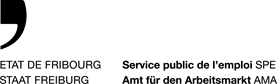 Demande D’autorisationDemande D’autorisationDemande D’autorisationDemande D’autorisationDemande D’autorisationVotre demande doit être présentée à l'autorité cantonale compétente pour les questions de marché du travail. Si vous sollicitez une autorisation fédérale, votre demande doit être également adressée à l’autorité cantonale, qui la transmettra au SECO.Votre demande doit être présentée à l'autorité cantonale compétente pour les questions de marché du travail. Si vous sollicitez une autorisation fédérale, votre demande doit être également adressée à l’autorité cantonale, qui la transmettra au SECO.Votre demande doit être présentée à l'autorité cantonale compétente pour les questions de marché du travail. Si vous sollicitez une autorisation fédérale, votre demande doit être également adressée à l’autorité cantonale, qui la transmettra au SECO.Votre demande doit être présentée à l'autorité cantonale compétente pour les questions de marché du travail. Si vous sollicitez une autorisation fédérale, votre demande doit être également adressée à l’autorité cantonale, qui la transmettra au SECO.Votre demande doit être présentée à l'autorité cantonale compétente pour les questions de marché du travail. Si vous sollicitez une autorisation fédérale, votre demande doit être également adressée à l’autorité cantonale, qui la transmettra au SECO.Placement privé en Suisse(autorisation cantonale)(autorisation cantonale)Location de services en Suisse(autorisation cantonale)(autorisation cantonale)etetetetetPlacement privé transfrontalierPlacement privé transfrontalierPlacement privé transfrontalier(autorisation fédérale)*Location de services transfrontalièreLocation de services transfrontalièreLocation de services transfrontalière(autorisation fédérale)*Informations sur l’entreprise (selon inscription au registre du commerce)Informations sur l’entreprise (selon inscription au registre du commerce)Informations sur l’entreprise (selon inscription au registre du commerce)Informations sur l’entreprise (selon inscription au registre du commerce)Informations sur l’entreprise (selon inscription au registre du commerce)Informations sur l’entreprise (selon inscription au registre du commerce)Informations sur l’entreprise (selon inscription au registre du commerce)nom: adresse: téléphone: fax: e-mail: site internet: e-mail pour la transmission annuelle des statistiquesnom: adresse: téléphone: fax: e-mail: site internet: e-mail pour la transmission annuelle des statistiquesnom: adresse: téléphone: fax: e-mail: site internet: e-mail pour la transmission annuelle des statistiquesInformations sur les autres locaux commerciaux (« sections d’établissement ») sis dans le même canton et qui dépendent de l'entreprise requérant l'autorisation:Informations sur les autres locaux commerciaux (« sections d’établissement ») sis dans le même canton et qui dépendent de l'entreprise requérant l'autorisation:Informations sur les autres locaux commerciaux (« sections d’établissement ») sis dans le même canton et qui dépendent de l'entreprise requérant l'autorisation:Informations sur les autres locaux commerciaux (« sections d’établissement ») sis dans le même canton et qui dépendent de l'entreprise requérant l'autorisation:Informations sur les autres locaux commerciaux (« sections d’établissement ») sis dans le même canton et qui dépendent de l'entreprise requérant l'autorisation:Informations sur les autres locaux commerciaux (« sections d’établissement ») sis dans le même canton et qui dépendent de l'entreprise requérant l'autorisation:Informations sur les autres locaux commerciaux (« sections d’établissement ») sis dans le même canton et qui dépendent de l'entreprise requérant l'autorisation:nom:adresse:téléphone:fax:e-mail:nom:adresse:téléphone:fax:e-mail:Informations sur le siège principalInformations sur le siège principalInformations sur le siège principalInformations sur le siège principalInformations sur le siège principalInformations sur le siège principalInformations sur le siège principalnom: adresse:téléphone: fax:e-mail:site internetnom: adresse:téléphone: fax:e-mail:site internet1nom: 	     	prénom: 	     	2nom: 	     	prénom: 	     	3nom : 	     	prénom: 	     	 	Chaque personne susmentionnée doit remplir un formulaire intitulé "Personne responsable de la gestion". 	Chaque personne susmentionnée doit remplir un formulaire intitulé "Personne responsable de la gestion". 	Chaque personne susmentionnée doit remplir un formulaire intitulé "Personne responsable de la gestion".Nombre de locaux commerciaux:Nombre de locaux commerciaux:Ces locaux servent-ils exclusivement aux activités de placement / location de services?Ces locaux servent-ils exclusivement aux activités de placement / location de services?Ces locaux servent-ils exclusivement aux activités de placement / location de services?Ces locaux servent-ils exclusivement aux activités de placement / location de services?	oui	oui	nonSi non, à quelles autres fins sont-ils utilisés?Si non, à quelles autres fins sont-ils utilisés?Si non, à quelles autres fins sont-ils utilisés?	Pour les cas où vous exerceriez vos activités dans un appartement privé, veuillez apporter la preuve que votre bailleur vous y autorise.	Pour les cas où vous exerceriez vos activités dans un appartement privé, veuillez apporter la preuve que votre bailleur vous y autorise.	Pour les cas où vous exerceriez vos activités dans un appartement privé, veuillez apporter la preuve que votre bailleur vous y autorise.	Pour les cas où vous exerceriez vos activités dans un appartement privé, veuillez apporter la preuve que votre bailleur vous y autorise.Quelles autres activités commerciales sont exercées au sein de l’entreprise ?Branches ou professions sur lesquelles porte le placement / la location de services (ces indications seront mentionnées dans l'autorisation).	Si vous souhaitez exercer toutes les branches et professions, veuillez mentionner l'indication suivante :« toutes professions (à l'exception des domaines au pair, sportif et artistique) ».b) 	Les données suivantes seront publiées sur le site internet www.avg-seco.admin.ch. Veuillez cocher seulement les domaines qui correspondent à votre entreprise :Qualificationscadresemployés supérieurs, spécialistesemployés qualifiés, artisansauxiliairesBranchesDomaine artistiqueprofessions industrielles y c. travail en usineartistes de musique, chant et danse 
classiquesprofessions artisanales y c. métiers du bâtimentacteursprofessions techniques  artistes de variétés, DJ’sinformatique, télécommunicationsartistes de variétés 
(cirque, variétés, cabarets)agriculturedanseuses de cabaretsexpédition, transportphotomodèles, mannequinsprofessions de la venteSportifrestauration, hôtellerieAu pairprofessions commerciales et technico-commercialesbanques et assurancespublicité, arts graphiques, marketingmétiers de l'édition, médiassecteur de la santé et secteur socialautres professions de servicesadministration publiqueQuelles sont les prescriptions juridiques pertinentes et les dispositions d’exécution (lois, 
ordonnances, directives) que vous devez connaître et prendre en considération pour les 
activités de placement / location de services?Où trouvez-vous des informations (lois, ordonnances, directives etc.) sur internet ?(Les indications a + b sont nécessaires pour le site Internet www.avg-seco.admin.ch. Elles 
servent à donner des informations utiles aux demandeurs d'emploi sur les pays pour lesquels vous disposez éventuellement de spécialisation. L’autorisation mentionne quant à elle uniquement l’adjectif « transfrontalier » sans précision de l’aire géographique.)(Les indications a + b sont nécessaires pour le site Internet www.avg-seco.admin.ch. Elles 
servent à donner des informations utiles aux demandeurs d'emploi sur les pays pour lesquels vous disposez éventuellement de spécialisation. L’autorisation mentionne quant à elle uniquement l’adjectif « transfrontalier » sans précision de l’aire géographique.)(Les indications a + b sont nécessaires pour le site Internet www.avg-seco.admin.ch. Elles 
servent à donner des informations utiles aux demandeurs d'emploi sur les pays pour lesquels vous disposez éventuellement de spécialisation. L’autorisation mentionne quant à elle uniquement l’adjectif « transfrontalier » sans précision de l’aire géographique.)(Les indications a + b sont nécessaires pour le site Internet www.avg-seco.admin.ch. Elles 
servent à donner des informations utiles aux demandeurs d'emploi sur les pays pour lesquels vous disposez éventuellement de spécialisation. L’autorisation mentionne quant à elle uniquement l’adjectif « transfrontalier » sans précision de l’aire géographique.)Enumération des Etats, régions, continents de provenance des demandeurs d'emploi placés ou loués:Enumération des Etats, régions, continents de provenance des demandeurs d'emploi placés ou loués:Enumération des Etats, régions, continents de provenance des demandeurs d'emploi placés ou loués:Enumération des Etats, régions, continents de provenance des demandeurs d'emploi placés ou loués:Enumération des Etats, régions, continents dans lesquels seront placés ou loués les demandeurs d'emploi:Enumération des Etats, régions, continents dans lesquels seront placés ou loués les demandeurs d'emploi:Enumération des Etats, régions, continents dans lesquels seront placés ou loués les demandeurs d'emploi:Enumération des Etats, régions, continents dans lesquels seront placés ou loués les demandeurs d'emploi:Enumération des Etats, régions, continents dans lesquels seront placés ou loués les demandeurs d'emploi:Souhaitez-vous également placer / louer du personnel dans ou depuis la Principauté de Liechtenstein?Souhaitez-vous également placer / louer du personnel dans ou depuis la Principauté de Liechtenstein?Souhaitez-vous également placer / louer du personnel dans ou depuis la Principauté de Liechtenstein?Souhaitez-vous également placer / louer du personnel dans ou depuis la Principauté de Liechtenstein?Souhaitez-vous également placer / louer du personnel dans ou depuis la Principauté de Liechtenstein?Souhaitez-vous également placer / louer du personnel dans ou depuis la Principauté de Liechtenstein?	oui	oui	oui	non 	En cas de réponse affirmative, vous recevrez avec l’autorisation fédérale, une confirmation selon laquelle vous pouvez solliciter une autorisation de placement / de location de services assujettie à émolument à la Principauté de Liechtenstein 	Cette autorisation est soumise à la condition que la personne responsable de l’entreprise soit de nationalité suisse ou liechtensteinoise. 	En cas de réponse affirmative, vous recevrez avec l’autorisation fédérale, une confirmation selon laquelle vous pouvez solliciter une autorisation de placement / de location de services assujettie à émolument à la Principauté de Liechtenstein 	Cette autorisation est soumise à la condition que la personne responsable de l’entreprise soit de nationalité suisse ou liechtensteinoise. 	En cas de réponse affirmative, vous recevrez avec l’autorisation fédérale, une confirmation selon laquelle vous pouvez solliciter une autorisation de placement / de location de services assujettie à émolument à la Principauté de Liechtenstein 	Cette autorisation est soumise à la condition que la personne responsable de l’entreprise soit de nationalité suisse ou liechtensteinoise. 	En cas de réponse affirmative, vous recevrez avec l’autorisation fédérale, une confirmation selon laquelle vous pouvez solliciter une autorisation de placement / de location de services assujettie à émolument à la Principauté de Liechtenstein 	Cette autorisation est soumise à la condition que la personne responsable de l’entreprise soit de nationalité suisse ou liechtensteinoise. 	En cas de réponse affirmative, vous recevrez avec l’autorisation fédérale, une confirmation selon laquelle vous pouvez solliciter une autorisation de placement / de location de services assujettie à émolument à la Principauté de Liechtenstein 	Cette autorisation est soumise à la condition que la personne responsable de l’entreprise soit de nationalité suisse ou liechtensteinoise.Partenaires commerciaux étrangers :Partenaires commerciaux étrangers :Partenaires commerciaux étrangers :Partenaires commerciaux étrangers :Partenaires commerciaux étrangers : 	Certains Etats prescrivent que les activités de placement privé / de location de services transfrontalières soient faites en collaboration avec une entreprise locale reconnue officiellement ou de l'autorité compétente; par exemple la République d'Autriche 	Certains Etats prescrivent que les activités de placement privé / de location de services transfrontalières soient faites en collaboration avec une entreprise locale reconnue officiellement ou de l'autorité compétente; par exemple la République d'Autriche 	Certains Etats prescrivent que les activités de placement privé / de location de services transfrontalières soient faites en collaboration avec une entreprise locale reconnue officiellement ou de l'autorité compétente; par exemple la République d'Autriche 	Certains Etats prescrivent que les activités de placement privé / de location de services transfrontalières soient faites en collaboration avec une entreprise locale reconnue officiellement ou de l'autorité compétente; par exemple la République d'Autriche 	Certains Etats prescrivent que les activités de placement privé / de location de services transfrontalières soient faites en collaboration avec une entreprise locale reconnue officiellement ou de l'autorité compétente; par exemple la République d'AutrichePreuve que la ou les personne(s) responsable(s) de la gestion dispose(nt) de connaissances relatives au placement / location de services de l’étranger en Suisse ou de la Suisse vers l’étranger :Preuve que la ou les personne(s) responsable(s) de la gestion dispose(nt) de connaissances relatives au placement / location de services de l’étranger en Suisse ou de la Suisse vers l’étranger :Preuve que la ou les personne(s) responsable(s) de la gestion dispose(nt) de connaissances relatives au placement / location de services de l’étranger en Suisse ou de la Suisse vers l’étranger :Preuve que la ou les personne(s) responsable(s) de la gestion dispose(nt) de connaissances relatives au placement / location de services de l’étranger en Suisse ou de la Suisse vers l’étranger :Preuve que la ou les personne(s) responsable(s) de la gestion dispose(nt) de connaissances relatives au placement / location de services de l’étranger en Suisse ou de la Suisse vers l’étranger :Placement / location de services de la Suisse vers l’étranger  Placement / location de services de la Suisse vers l’étranger  Placement / location de services de la Suisse vers l’étranger  Placement / location de services de la Suisse vers l’étranger  Placement / location de services de la Suisse vers l’étranger  Etes-vous familiarisés avec les dispositions régissant l’entrée et la prise d’emploi des pays dans lesquels vous souhaitez placer / louer du personnel ?Etes-vous familiarisés avec les dispositions régissant l’entrée et la prise d’emploi des pays dans lesquels vous souhaitez placer / louer du personnel ?Etes-vous familiarisés avec les dispositions régissant l’entrée et la prise d’emploi des pays dans lesquels vous souhaitez placer / louer du personnel ?Etes-vous familiarisés avec les dispositions régissant l’entrée et la prise d’emploi des pays dans lesquels vous souhaitez placer / louer du personnel ?Etes-vous familiarisés avec les dispositions régissant l’entrée et la prise d’emploi des pays dans lesquels vous souhaitez placer / louer du personnel ?	oui	oui	oui	non	nonVous êtes-vous assurés que les activités de placement / de location de services sont autorisées dans les pays où vous souhaitez les exercer?Vous êtes-vous assurés que les activités de placement / de location de services sont autorisées dans les pays où vous souhaitez les exercer?Vous êtes-vous assurés que les activités de placement / de location de services sont autorisées dans les pays où vous souhaitez les exercer?Vous êtes-vous assurés que les activités de placement / de location de services sont autorisées dans les pays où vous souhaitez les exercer?Vous êtes-vous assurés que les activités de placement / de location de services sont autorisées dans les pays où vous souhaitez les exercer?	oui	oui	oui	non	nonPlacement / location de services de l’étranger en SuissePlacement / location de services de l’étranger en SuissePlacement / location de services de l’étranger en SuissePlacement / location de services de l’étranger en SuissePlacement / location de services de l’étranger en SuisseQuelles sont les prescriptions juridiques pertinentes et les dispositions d’exécution (lois, ordonnances, directives, etc.) que vous devez connaître et prendre en considération pour les activités transfrontalières de placement / de location de services de l'étranger en Suisse ?Quelles sont les prescriptions juridiques pertinentes et les dispositions d’exécution (lois, ordonnances, directives, etc.) que vous devez connaître et prendre en considération pour les activités transfrontalières de placement / de location de services de l'étranger en Suisse ?Quelles sont les prescriptions juridiques pertinentes et les dispositions d’exécution (lois, ordonnances, directives, etc.) que vous devez connaître et prendre en considération pour les activités transfrontalières de placement / de location de services de l'étranger en Suisse ?Quelles sont les prescriptions juridiques pertinentes et les dispositions d’exécution (lois, ordonnances, directives, etc.) que vous devez connaître et prendre en considération pour les activités transfrontalières de placement / de location de services de l'étranger en Suisse ?Quelles sont les prescriptions juridiques pertinentes et les dispositions d’exécution (lois, ordonnances, directives, etc.) que vous devez connaître et prendre en considération pour les activités transfrontalières de placement / de location de services de l'étranger en Suisse ?Quelles sont les prescriptions juridiques pertinentes et les dispositions d’exécution (lois, ordonnances, directives, etc.) que vous devez connaître et prendre en considération pour les activités transfrontalières de placement / de location de services de l'étranger en Suisse ? 	Nous vous rendons attentifs que, tant le placement privé que la location de services de l'étranger en Suisse sont interdits. 	Nous vous rendons attentifs que, tant le placement privé que la location de services de l'étranger en Suisse sont interdits. 	Nous vous rendons attentifs que, tant le placement privé que la location de services de l'étranger en Suisse sont interdits. 	Nous vous rendons attentifs que, tant le placement privé que la location de services de l'étranger en Suisse sont interdits. 	Nous vous rendons attentifs que, tant le placement privé que la location de services de l'étranger en Suisse sont interdits.Les demandeurs d'emploi doivent-ils payer une taxe d'inscription ou une commission de placement; si oui, de quelle nature et de combien? (en cas de réponse affirmative, veuillez joindre les contrats de placement et/ou les contrats d'engagement)Les demandeurs d'emploi doivent-ils payer une taxe d'inscription ou une commission de placement; si oui, de quelle nature et de combien? (en cas de réponse affirmative, veuillez joindre les contrats de placement et/ou les contrats d'engagement)Les demandeurs d'emploi doivent-ils payer une taxe d'inscription ou une commission de placement; si oui, de quelle nature et de combien? (en cas de réponse affirmative, veuillez joindre les contrats de placement et/ou les contrats d'engagement)	non	non	oui: 	Commission:CHF:	     	Taxe d'inscription:CHF:	     Les sûretés sont fournies sous forme de :Les sûretés sont fournies sous forme de :Les sûretés sont fournies sous forme de :garantie bancaire garantie bancaire de cautionnement ou de déclaration de garantie d’une banque ou d’un établissement d’assurance;de cautionnement ou de déclaration de garantie d’une banque ou d’un établissement d’assurance;cautionnement d'une banque ou d'une société d'assurances cautionnement d'une banque ou d'une société d'assurances obligations de caisse obligations de caisse versement en espèces versement en espèces sûretés maximales fournies par le siège principal à (lieu: ..............................)sûretés maximales fournies par le siège principal à (lieu: ..............................)	Par votre signature, vous confirmez que les affiliations prescrites par la loi en matière d’assurances sociales des travailleurs loués seront effectuées, et partant que les cotisations correspondantes seront versées.	Par votre signature, vous confirmez que les affiliations prescrites par la loi en matière d’assurances sociales des travailleurs loués seront effectuées, et partant que les cotisations correspondantes seront versées.	Par votre signature, vous confirmez que les affiliations prescrites par la loi en matière d’assurances sociales des travailleurs loués seront effectuées, et partant que les cotisations correspondantes seront versées.	Par votre signature, vous confirmez que si vous mettez des travailleurs à disposition d’une 
entreprise de mission, laquelle est soumise à une convention collective de travail étendue, les dispositions qui concernent le salaire, la durée du travail doivent être respectées de même que celles qui concernent les contributions obligatoires aux frais de formation continue et aux frais d’exécution Lorsqu’une entreprise locataire de services est soumise à une convention collective de travail avec déclaration d’extension instituant un régime de retraite anticipée, ces règles 
doivent également être respectées.	Par votre signature, vous confirmez que si vous mettez des travailleurs à disposition d’une 
entreprise de mission, laquelle est soumise à une convention collective de travail étendue, les dispositions qui concernent le salaire, la durée du travail doivent être respectées de même que celles qui concernent les contributions obligatoires aux frais de formation continue et aux frais d’exécution Lorsqu’une entreprise locataire de services est soumise à une convention collective de travail avec déclaration d’extension instituant un régime de retraite anticipée, ces règles 
doivent également être respectées.	Par votre signature, vous confirmez que si vous mettez des travailleurs à disposition d’une 
entreprise de mission, laquelle est soumise à une convention collective de travail étendue, les dispositions qui concernent le salaire, la durée du travail doivent être respectées de même que celles qui concernent les contributions obligatoires aux frais de formation continue et aux frais d’exécution Lorsqu’une entreprise locataire de services est soumise à une convention collective de travail avec déclaration d’extension instituant un régime de retraite anticipée, ces règles 
doivent également être respectées.Lieu et date:Lieu et date:Timbre de l'entrepriseSignature du requérant	Le SECO retournera les demandes incomplètes à l'office cantonal	Le SECO retournera les demandes incomplètes à l'office cantonal	Le SECO retournera les demandes incomplètes à l'office cantonal	Le SECO retournera les demandes incomplètes à l'office cantonal	Le SECO retournera les demandes incomplètes à l'office cantonal	Le SECO retournera les demandes incomplètes à l'office cantonal	La date d'émission des documents ne doit pas être supérieure à six mois pour une première 
demande, et à deux ans en cas de modification.	La date d'émission des documents ne doit pas être supérieure à six mois pour une première 
demande, et à deux ans en cas de modification.	La date d'émission des documents ne doit pas être supérieure à six mois pour une première 
demande, et à deux ans en cas de modification.	La date d'émission des documents ne doit pas être supérieure à six mois pour une première 
demande, et à deux ans en cas de modification.	La date d'émission des documents ne doit pas être supérieure à six mois pour une première 
demande, et à deux ans en cas de modification.	La date d'émission des documents ne doit pas être supérieure à six mois pour une première 
demande, et à deux ans en cas de modification.Placement privéLocation de servicesLocation de servicesExtrait certifié du registre du commerce (sauf pour les bureaux de placement gérés par des organisations professionnelles et institutions d'utilité publique)Extrait certifié du registre du commerce (sauf pour les bureaux de placement gérés par des organisations professionnelles et institutions d'utilité publique)Extrait certifié du registre du commerce (sauf pour les bureaux de placement gérés par des organisations professionnelles et institutions d'utilité publique)Avec inscription de l’organe de révisionAvec inscription de l’organe de révisionAvec inscription de l’organe de révisionPour le placement privé: Pour le placement privé: Pour le placement privé: Modèle de contrat ou déclaration écrite du demandeur si le placement est gratuit pour les demandeurs d'emploiModèle de contrat ou déclaration écrite du demandeur si le placement est gratuit pour les demandeurs d'emploiModèle de contrat ou déclaration écrite du demandeur si le placement est gratuit pour les demandeurs d'emploiPour le placement de danseuses:Pour le placement de danseuses:Pour le placement de danseuses:Contrat ASCOContrat ASCOContrat ASCOPour le placement de footballeurs :Pour le placement de footballeurs :Pour le placement de footballeurs :Règlement sur les agents de joueurs de l'ASF et contrat type de médiationRèglement sur les agents de joueurs de l'ASF et contrat type de médiationRèglement sur les agents de joueurs de l'ASF et contrat type de médiationPour le placement au pair:Pour le placement au pair:Pour le placement au pair:Contrat de placementContrat de placementContrat de placementPour la location de services:Pour la location de services:Pour la location de services:Acte de cautionnement original (conformément aux directives LSE, OSE et OEmol-LSE, page 86)Acte de cautionnement original (conformément aux directives LSE, OSE et OEmol-LSE, page 86)Acte de cautionnement original (conformément aux directives LSE, OSE et OEmol-LSE, page 86)Preuve de l'affiliation des travailleurs à l'assurance-accidents*Preuve de l'affiliation des travailleurs à l'assurance-accidents*Preuve de l'affiliation des travailleurs à l'assurance-accidents*Contrat-cadre de travail, contrat de mission, contrat de mise à dis position de travailleurs à titre principal (travail en régie), avenant au contrat mise à disposition de travailleurs à titre principal, contrat de location de services, conditions générales de location de servicesContrat-cadre de travail, contrat de mission, contrat de mise à dis position de travailleurs à titre principal (travail en régie), avenant au contrat mise à disposition de travailleurs à titre principal, contrat de location de services, conditions générales de location de servicesContrat-cadre de travail, contrat de mission, contrat de mise à dis position de travailleurs à titre principal (travail en régie), avenant au contrat mise à disposition de travailleurs à titre principal, contrat de location de services, conditions générales de location de servicesEn cas de modification de la raison sociale ou de la forme juridique:En cas de modification de la raison sociale ou de la forme juridique:En cas de modification de la raison sociale ou de la forme juridique:En cas de modification de la raison sociale ou de la forme juridique:Nouveaux contrats de l'entrepriseNouveaux contrats de l'entrepriseNouveaux contrats de l'entrepriseActe de cautionnement de la nouvelle entrepriseActe de cautionnement de la nouvelle entrepriseActe de cautionnement de la nouvelle entrepriseExtrait du Registre du commerceExtrait du Registre du commerceExtrait du Registre du commercePour les institutions d'utilité publique et les organisations professionnelles: Pour les institutions d'utilité publique et les organisations professionnelles: Pour les institutions d'utilité publique et les organisations professionnelles: Pour les institutions d'utilité publique et les organisations professionnelles: Confirmation de l'utilité publique (délivrée par l'administration cantonale des contributions)Confirmation de l'utilité publique (délivrée par l'administration cantonale des contributions)Confirmation de l'utilité publique (délivrée par l'administration cantonale des contributions)Statuts ou contrat des organisations professionnelles qui mentionnent la raison sociale utilisée par de telles agences de placementStatuts ou contrat des organisations professionnelles qui mentionnent la raison sociale utilisée par de telles agences de placementStatuts ou contrat des organisations professionnelles qui mentionnent la raison sociale utilisée par de telles agences de placement*les bailleurs de services, qui proposent du travail temporaire, doivent obligatoirement assurer leurs travailleurs contre les accidents auprès de la SUVA. Les bailleurs de services, qui proposent exclusivement de la mise à disposition de travailleurs à titre principal (travail en régie), doivent assurer leurs travailleurs contre les accidents auprès de la SUVA, si la location de services est un but principal de la société (consulter à cet effet le document annexe relatif à l'assurance-accident).les bailleurs de services, qui proposent du travail temporaire, doivent obligatoirement assurer leurs travailleurs contre les accidents auprès de la SUVA. Les bailleurs de services, qui proposent exclusivement de la mise à disposition de travailleurs à titre principal (travail en régie), doivent assurer leurs travailleurs contre les accidents auprès de la SUVA, si la location de services est un but principal de la société (consulter à cet effet le document annexe relatif à l'assurance-accident).les bailleurs de services, qui proposent du travail temporaire, doivent obligatoirement assurer leurs travailleurs contre les accidents auprès de la SUVA. Les bailleurs de services, qui proposent exclusivement de la mise à disposition de travailleurs à titre principal (travail en régie), doivent assurer leurs travailleurs contre les accidents auprès de la SUVA, si la location de services est un but principal de la société (consulter à cet effet le document annexe relatif à l'assurance-accident).les bailleurs de services, qui proposent du travail temporaire, doivent obligatoirement assurer leurs travailleurs contre les accidents auprès de la SUVA. Les bailleurs de services, qui proposent exclusivement de la mise à disposition de travailleurs à titre principal (travail en régie), doivent assurer leurs travailleurs contre les accidents auprès de la SUVA, si la location de services est un but principal de la société (consulter à cet effet le document annexe relatif à l'assurance-accident).	Le SECO retournera les demandes incomplètes à l'office cantonal	Le SECO retournera les demandes incomplètes à l'office cantonal	Le SECO retournera les demandes incomplètes à l'office cantonal	La date d'émission des documents ne doit pas être supérieure à six mois pour une première demande ou en cas de nouvelle personne responsable.	La date d'émission des documents ne doit pas être supérieure à six mois pour une première demande ou en cas de nouvelle personne responsable.	La date d'émission des documents ne doit pas être supérieure à six mois pour une première demande ou en cas de nouvelle personne responsable.Annexe „Responsable de la gestion“Curriculum vitaeCopie des diplômes ou du certificat d'apprentissageCertificat de travail ou preuves correspondantes d'expérience en matière de placement privé ou de location de servicesCopie lisible d’une pièce d’identité, d’un permis de séjour ou de travail valable Extrait de casier judiciaireCertificat de bonnes mœurs (seulement si les autorités cantonales ou communales compétentes délivrent de tels documents)Extrait du registre des poursuitesConfirmation des autorités fiscales de l'absence de dettes fiscalesExtrait certifié du Registre du commerce dans lequel la personne responsable est inscriteTimbre de l’Office cantonalResponsable de la gestionNom: 	     	Prénom:	     	Date de naissance:	     	Commune d'origine:	     	Nationalité:	     	(pour les étrangers, indiquer aussi la nature du titre de séjour)de / àde / àde / ànonnonouiSi non:À quel pourcentage travaillez-vous au sein de la société de placement / location de services?       %À quel pourcentage travaillez-vous au sein de la société de placement / location de services?       %À quel pourcentage travaillez-vous au sein de la société de placement / location de services?       %Veuillez mentionner brièvement les motifs pour lesquels vous exercez une activité à temps partiel.Veuillez mentionner brièvement les motifs pour lesquels vous exercez une activité à temps partiel.Veuillez mentionner brièvement les motifs pour lesquels vous exercez une activité à temps partiel.Veuillez mentionner brièvement les motifs pour lesquels vous exercez une activité à temps partiel.ouiouiouinonnonSi oui:Veuillez mentionner la ou les raisons sociales, ainsi que les buts des sociétés dans lesquelles vous exercez une fonction:Veuillez mentionner la ou les raisons sociales, ainsi que les buts des sociétés dans lesquelles vous exercez une fonction:Veuillez mentionner la ou les raisons sociales, ainsi que les buts des sociétés dans lesquelles vous exercez une fonction:Veuillez mentionner la ou les raisons sociales, ainsi que les buts des sociétés dans lesquelles vous exercez une fonction:Veuillez mentionner la ou les raisons sociales, ainsi que les buts des sociétés dans lesquelles vous exercez une fonction:Lieu et dateLieu et dateLieu et dateLieu et dateTimbre de l'entrepriseTimbre de l'entrepriseSignature du requérantSignature du requérant